BIOLOGIA-  klasa V b                                                                           20.04.2020 rokDzisiejsze główne cele lekcji to:-poznanie budowy zewnętrznej mchów-wyjaśnienie znaczenia mchów w przyrodzie-rozpoznawanie przedstawicieli mchówProszę zapisać temat zajęć  w zeszycie przedmiotowym: TEMA T: Mchy.Proszę przeczytać temat ze str.115-120Osoby chętne mogą zapoznać się z tematem pod adresem https://epodreczniki.pl/a/mchy/D1FblhHKo Proszę ,dokładnie przeanalizować zdjęcia ,rysunki, opisy znajdujące się w tym temacie.Proszę zapisać notatkę do zeszytu:1.Środowisko życia mchów.a)ląd, miejsca wilgotne i zacienioneb)runo leśne, na pniach drzew ,szczelinach skalnych, na powierzchni skał2.Budowa mchów :chwytniki, łodyżka ,listki .Latem na ulistnionej łodyżce pojawia się trzonek, zarodnia z zarodnikami.Proszę narysować do zeszytu rysunek mchu płonnika. Zaznaczcie na nim wszystkie części jego budowy: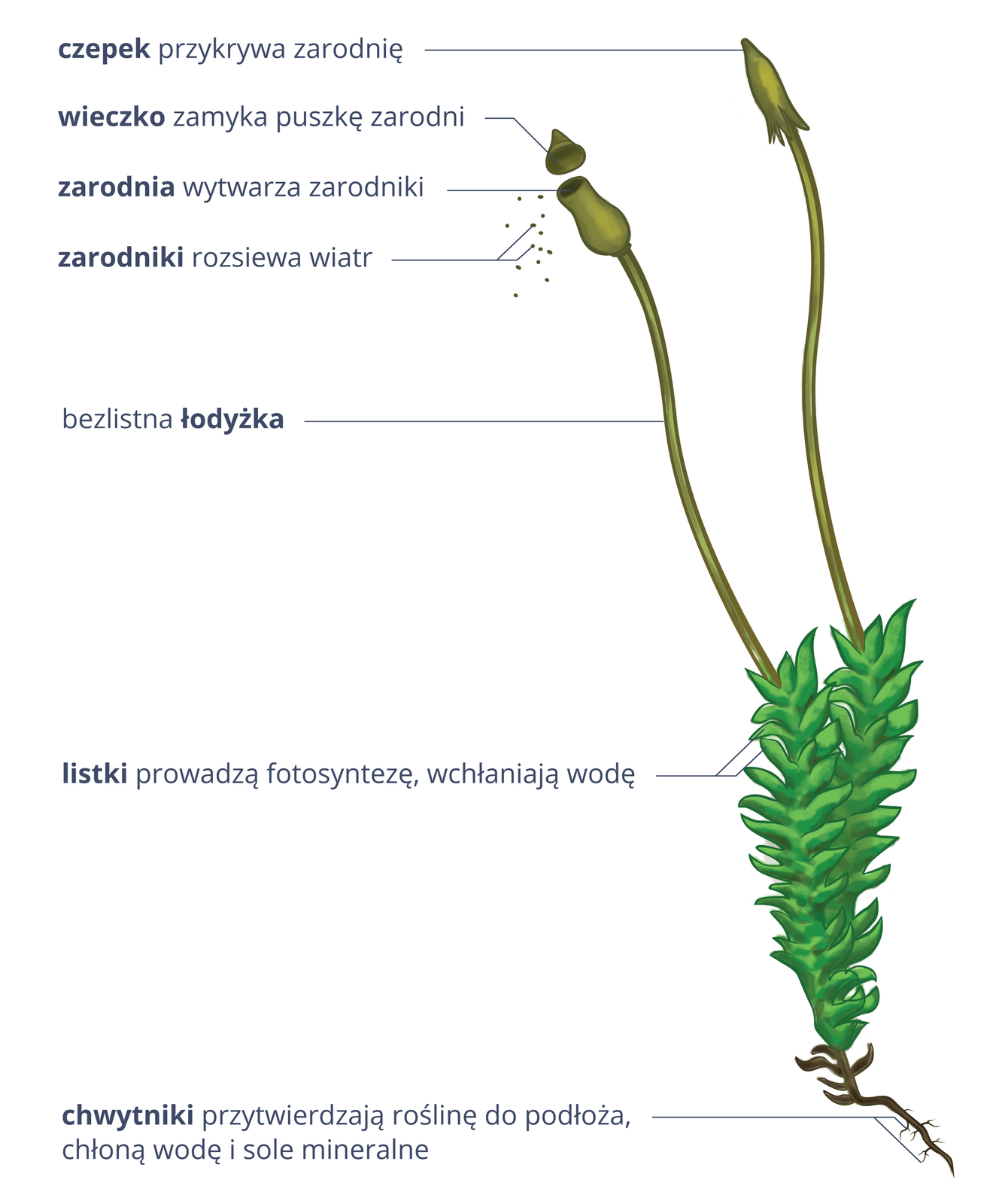 2.Znaczenie mchów w przyrodzie:a)mchy to organizmy pionierskie ,czyli pojawiają się jako pierwsze na terenach na których  nie występują inne roślinyb)magazynują duże ilości wodyc)mają duże znaczenie dla innych zwierząt(pożywienie,schronienie)d)są głównym składnikiem torfowisk3.Znaczenie mchów dla człowieka. a)człowiek wykorzystuje torf ,a mchy uczestniczą w ich powstawaniu(stosowany w ogrodnictwie i lecznictwie)b)negatywne działanie mchów-zarastają łąki, pastwiska co uniemożliwia wypas bydła4.Gatunki mchów:a)torfowiec błotnyb)widłoząb miotlastyc)płonnik pospolityProszę obejrzeć zdjęcia tych gatunków mchów na stronie120(podręcznik)Praca domowa:- Proszę nauczyć się tematu:. Mchy-strona 115-120-proszę przesłać e-mailem do dnia 24 kwietnia rozwiązane polecenia w ćwiczeniówce 1,2,3,5,6 str79-81 ,(w formie fotografii),podając w niej swoje imię, nazwisko  na adres: biologiasp11@gmail.comPOWODZENIA!!Pozdrawiam. nauczyciel biologii Monika Kociołek